ПЛАН И РАСПОРЕД ПРЕДАВАЊАП1, П2, ...., П15 – Предавање прво, Предавање друго, ..., Предавање петнаесто, Ч – ЧасоваПЛАН И РАСПОРЕД ВЈЕЖБИШЕФ КАТЕДРЕ:Проф. др ВладоЂајић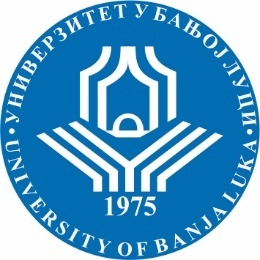 УНИВЕРЗИТЕТ У БАЊОЈ ЛУЦИМЕДИЦИНСКИ ФАКУЛТЕТКатедра за неурологијуШколска годинаПредметШифра предметаСтудијски програмЦиклус студијаГодина студијаСеместарБрој студенатаБрој група за вјежбе2020/2021.Здравствена њега неуролошких болесника и неурологија нови план и програмСестринствоПрвиДругаЧетврти142СедмицаПредавањеТематска јединицаДанДатумВријемеМјесто одржавањаЧНаставникIП1Болести развојног доба, главобоље, мишићне болестиУторак09.март 2021. год18.00 – 19.00 минСала Фонда здравственог осигурања2Проф. Др Зоран Вујковић IIП2Епилепсије, Деменцијесклерозауторак16.март 2021. год18.00 – 19.00 минСала Фонда здравственог осигурања2Проф. Др Душко РачићIIIП3Амиoтрофијска латерална Уторак30.март 2021. год18.00 – 19.00 минСала Фонда здравственог осигурања2Доц. др Зоран Вукојевић IVП4Миастенија грависуторак06.април 2021. год18.00 – 19.00 минСала Фонда здравственог осигурања2Доц. др Александра Доминовић КовачевићVП5Мултипла склероза,уторак13.април 2021. год18.00 – 19.00 минСала Фонда здравственог осигурања2Проф.др Сања ГргићVIП6Мали мозак и Дијагностичке методе у неурологијиуторак20.април 2021. год18.00 – 19.00 минСала Фонда здравственог осигурања2Проф. Др Синиша МиљковићVIIП7Демиелинационе и инфективне болести ЦНС-ауторак11. мај 2021.године18.00 – 19.00 минСала Фонда здравственог осигурања2Доц. др Далиборка ТадићVIIIП8Мождани ударуторак18. мај 2021.године18.00 – 19.00 минСала Фонда здравственог осигурања2Проф. др Владо Ђајић СедмицаВјежбаТип вјежбеТематска јединицаДанДатумВријемеМјесто одржавањаЧСарадникIВ1ПВОрганизација здравствене његе у неурологији.По договору09:00 – 10:30Клиника за неурологију УКЦ РС2Драговић Верица дипл.мед сестраКременовић Јелена дипл.медицинар ЗЊIIВ2ПВОпсервација болесника, симптоми у неурологији.По договору09:00 – 10:30Клиника за неурологију УКЦ РС2Драговић Верица дипл.мед сестраКременовић Јелена дипл.медицинар ЗЊIIIВ3ПВКомпликације лијечења, превенција и лијечење декубитуса.По договору09:00 – 10:30Клиника за неурологију УКЦ РС2Драговић Верица дипл.мед сестраКременовић Јелена дипл.медицинар ЗЊIVВ4ПВВитални знаци болесника, спеифичности у неурологији.По договору09:00 – 10:30Клиника за неурологију УКЦ РС2Драговић Верица дипл.мед сестраКременовић Јелена дипл.медицинар ЗЊVВ5ПВПримјена терапије и компликације давања Тх.По договору09:00 – 10:30Клиника за неурологију УКЦ РС2Драговић Верица дипл.мед сестраКременовић Јелена дипл.медицинар ЗЊVIВ6ПВИсхрана неуролошког болесника.По договору09:00 – 10:30Клиника за неурологију УКЦ РС2Драговић Верица дипл.мед сестраКременовић Јелена дипл.медицинар ЗЊVIIВ7ПВМедицинска документација. По договору09:00 – 10:30Клиника за неурологију УКЦ РС2Драговић Верица дипл.мед сестраКременовић Јелена дипл.медицинар ЗЊVIIIВ8ПВЊега код ургентних стања у неурологији.По договору09:00 – 10:30Клиника за неурологију УКЦ РС2Драговић Верица дипл.мед сестраКременовић Јелена дипл.медицинар ЗЊIXВ9ПВЊега обољелих од епилепсије. По договору09:00 – 10:30Клиника за неурологију УКЦ РС2Драговић Верица дипл.мед сестраКременовић Јелена дипл.медицинар ЗЊXВ10ПВЊега обољелих од можданог удара. По договору09:00 – 10:30Клиника за неурологију УКЦ РС2Драговић Верица дипл.мед сестраКременовић Јелена дипл.медицинар ЗЊXIВ11ПВЊега обољелих од мултипле склерозе.По договору09:00 – 10:30Клиника за неурологију УКЦ РС2Драговић Верица дипл.мед сестраКременовић Јелена дипл.медицинар ЗЊXIIВ12ПВЊега обољелих од миастеније гравис. По договору09:00 – 10:30Клиника за неурологију УКЦ РС2Драговић Верица дипл.мед сестраКременовић Јелена дипл.медицинар ЗЊXIIIВ13ПВЊега обољелих од амниолатералне склерозе.По договору09:00 – 10:30Клиника за неурологију УКЦ РС2Драговић Верица дипл.мед сестраКременовић Јелена дипл.медицинар ЗЊXIVВ14ПВЊега обољелих од деменције. По договору09:00 – 10:30Клиника за неурологију УКЦ РС2Драговић Верица дипл.мед сестраКременовић Јелена дипл.медицинар ЗЊXVВ15ПВЊега умирућег болесника.По договору09:00 – 10:30Клиника за неурологију УКЦ РС2Драговић Верица дипл.мед сестраКременовић Јелена дипл.медицинар ЗЊ